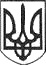 РЕШЕТИЛІВСЬКА МІСЬКА РАДАПОЛТАВСЬКОЇ ОБЛАСТІВИКОНАВЧИЙ КОМІТЕТРІШЕННЯ25 серпня 2022 року                                                                                          №  153Про намір передачі нерухомого майна в оренду Керуючись законами України „Про місцеве самоврядування в Україні”, „Про оренду державного та комунального майна”, Порядком передачі в оренду державного та комунального майна, затвердженим постановою Кабінету Міністрів України від 03.06.2020 № 483, Методикою розрахунку орендної плати за державне майно, затвердженою постановою Кабінету Міністрів України від 28.04.2021 № 630, рішенням третьої позачергової сесії Решетилівської міської ради від 27.01.2021 № 105-3-VІІІ „Про затвердження документів щодо оренди майна Решетилівської міської територіальної громади”, виконавчий комітет Решетилівської міської радиВИРІШИВ:1. Передати в оренду (без проведення аукціону) нежитлові приміщення, розташовані за адресою:1) с. Говтва, вул. Козацький Шлях, 2а, нежитлове приміщення загальною площею 1409 кв.м.;2) с. Миколаївка, вул. Шевченка, 22, нежитлове приміщення загальною площею 262 кв.м.2. Включити до Переліку другого типу нежитлові приміщення, розташовані за адресою:1) с. Говтва, вул. Козацький Шлях, 2а, нежитлове приміщення загальною площею 1409 кв.м.;2) с. Миколаївка, вул. Шевченка, 22, нежитлове приміщення загальною площею 262 кв.м.3. Доручити відділу з юридичних питань та управління комунальним майном виконавчого комітету міської ради (Колотій Н.Ю.) провести процедуру передачі вказаних об’єктів в оренду.  Міський голова								О.А.ДядюноваПідготовлено:Головний спеціаліст відділу з юридичних питань та управління комунальним майном                                                 В.І. ЗигаленкоПогоджено:Керуючий справами          					                   М.В. ЛисенкоНачальник відділу організаційно-інформаційної роботи, документообігута управління персоналом                                                                  О.О. МірошникНачальник відділу з юридичних питань та управління комунальним майном                                                 Н.Ю. КолотійСписок розсилки рішення виконавчого комітету від .08.2022 №         „ Про намір передачі нерухомого майна в оренду”Головний спеціаліст відділу з юридичних питань та управління комунальним майном                                                 В.І. Зигаленко№ з/пАдресатКількість рішеньКількість копій1Керуючий справами 1-2Відділ з юридичних питань та управління комунальним майном-1